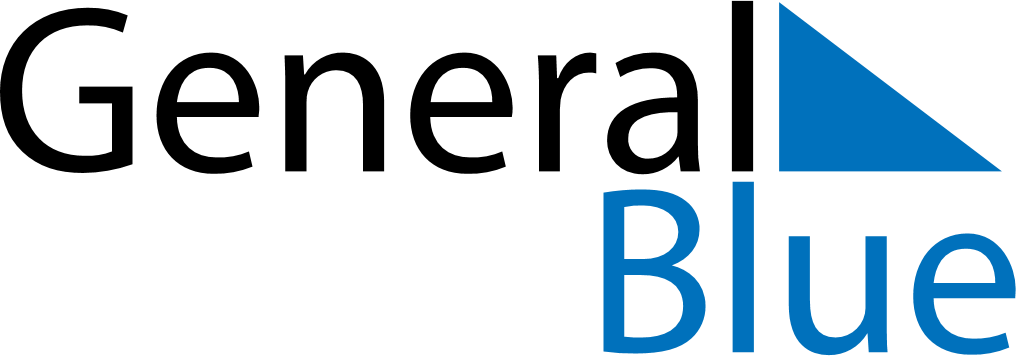 September 2026September 2026September 2026NicaraguaNicaraguaSUNMONTUEWEDTHUFRISAT12345678910111213141516171819Battle of San JacintoIndependence Day2021222324252627282930